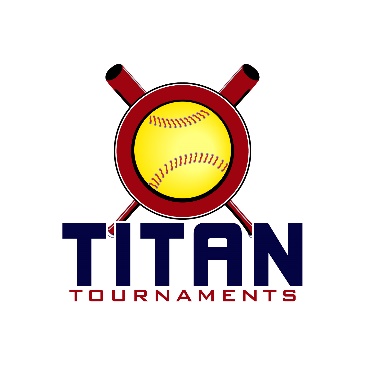 	Thanks for playing ball with Titan Tournaments!	
West Jackson Park – 374 Cabin Drive, Hoschton, GA *8U Coach Pitch & 10U “B”* - TD: Matt 706-255-7536*8U Team Entry - $295*
*10U Team Entry - $315*
*10U Entry reduced from $335, because we are using 60 minute seeding games, and 75 minute bracket games, instead of all games being 75 minutes. We are doing this to maintain a 4 game guarantee while still meeting the guidelines for time between games*
Sanction $35 if unpaid in 2020
Admission - $7 per spectator

Format: 3 seeding games + single elimination bracket play*Titan Return To Play Guidelines And Social Distancing To Be Observed By All*Roster and Waiver Forms must be submitted to the onsite director upon arrival and birth certificates must be available on site in each head coach’s folder.Please check out the How much does my team owe document.*Age up date was August 7. All players must age up one calendar year, regardless of their birth month. This means that all 2011 birth years are now considered 10U, and all 2009 birth years are considered 12U*Run rule is 12 after 3, 10 after 4, 8 after 5. Games are 7 innings if time permits.Pitching rule changes for 2020 – 1. The pitcher’s pivot foot shall maintain contact with the pitcher’s plate until the forward step. Note: a pitcher may now take a step back with the non-pivot foot prior, during, or after the hands are brought together. 
2. Illegal Pitch – Is a ball on the batter. Note: Runners will no longer be advanced one base without liability to be put out.The on deck circle is on your dugout side. If you are uncomfortable with your player being that close to the batter, you may have them warm up further down the dugout, but they must remain on your dugout side.
Headfirst slides are allowed, faking a bunt and pulling back to swing is allowed.Runners must make an attempt to avoid contact, but do not have to slide.
Warm Up Pitches – 5 pitches between innings or 1 minute, whichever comes first.Coaches – one defensive coach is allowed to sit on a bucket or stand directly outside of the dugout for the purpose of calling pitches. Two offensive coaches are allowed, one at third base, one at first base.
Offensive: One offensive timeout is allowed per inning.
Defensive: Three defensive timeouts are allowed during a seven inning game. On the fourth and each additional defensive timeout, the pitcher must be removed from the pitching position for the duration of the game. In the event of extra innings, one defensive timeout per inning is allowed.
An ejection will result in removal from the current game, and an additional one game suspension. Flagrant violations are subject to further suspension at the discretion of the onsite director.Section 11: 8U Coach Pitch Rules- Games are 6 innings if time permits.- Each batter will be allowed 6 pitches or 3 swinging strikes. A foul ball on the 6th pitch and any subsequent pitches will result in another pitch being thrown.- Play stops if the defensive player stops the lead runner or when all play has stopped and time is called by the umpire. The umpire’s judgment will decide where each runner was when time was called. If the runner was at or beyond the halfway point, they will receive the next base. If the runner was short of the halfway point, they must go back to the previous base.- The run limit is 8 runs per inning. Exception: an inning that starts with less than 5 minutes on the game clock will have no run limit.- Runners may continue to advance on overthrows until play is stopped.- The coach pitching must have at least one foot in the circle when releasing the pitch.- Bunting is not allowed.- Intentional walks are not allowed.- Slap hitting is not allowed.- Runners may not lead off until the pitch crosses the plate.- Stealing is not allowed.- Teams may use 10 players on defense, 4 of them must be outfielders.- Two coaches from the defensive team will be permitted to stand beyond the 4 outfielders for instructional purposes. They must do everything possible not to interfere with the game.*8U Seeding Game & Bracket Play Schedule – West Jackson Park*All Games are 60 minutes finish the inning*Please be prepared to play at least 15 minutes prior to your scheduled start times**10U “B” Seeding Game & Bracket Play Schedule – West Jackson Park*All Games Are Finish The Inning – 60 minute seeding & 75 minute bracket*Please be prepared to play at least 15 minutes prior to your scheduled start times**Lady Tide X drew 4 seeding games due to the odd # of teams and odd # of seeding games, their worst game will be thrown out, except for the head to head portion, if applicable*	Thanks for playing ball with Titan Tournaments!	*Tickets will be sold at the top of hill on the park’s entrance road as you approach the main parking lot – please approach the gate table with caution – as you will need to buy spectator passes from your vehicle*
Rose Lane Park – 199 Hayley Drive, Toccoa, GA *10U “Rookie/C” & 12U* - TD: David 601-573-3669
*10U Team Entry - $315*
*10U & 12U Entry reduced from $335, because we are using 60 minute seeding games, and 75 minute bracket games, instead of all games being 75 minutes. We are doing this to maintain a 4 game guarantee while still meeting the guidelines for time between games*
Sanction $35 if unpaid in 2020
Admission - $7 per spectator

Format: 3 seeding games + single elimination bracket play*Titan Return To Play Guidelines And Social Distancing To Be Observed By All*Roster and Waiver Forms must be submitted to the onsite director upon arrival and birth certificates must be available on site in each head coach’s folder.Please check out the How much does my team owe document.*Age up date was August 7. All players must age up one calendar year, regardless of their birth month. This means that all 2009 birth years are now considered 12U, and all 2007 birth years are considered 14U*Run rule is 12 after 3, 10 after 4, 8 after 5. Games are 7 innings if time permits.Pitching rule changes for 2020 – 1. The pitcher’s pivot foot shall maintain contact with the pitcher’s plate until the forward step. Note: a pitcher may now take a step back with the non-pivot foot prior, during, or after the hands are brought together. 
2. Illegal Pitch – Is a ball on the batter. Note: Runners will no longer be advanced one base without liability to be put out.The on deck circle is on your dugout side. If you are uncomfortable with your player being that close to the batter, you may have them warm up further down the dugout, but they must remain on your dugout side.
Headfirst slides are allowed, faking a bunt and pulling back to swing is allowed.Runners must make an attempt to avoid contact, but do not have to slide.
Warm Up Pitches – 5 pitches between innings or 1 minute, whichever comes first.Coaches – one defensive coach is allowed to sit on a bucket or stand directly outside of the dugout for the purpose of calling pitches. Two offensive coaches are allowed, one at third base, one at first base.
Offensive: One offensive timeout is allowed per inning.
Defensive: Three defensive timeouts are allowed during a seven inning game. On the fourth and each additional defensive timeout, the pitcher must be removed from the pitching position for the duration of the game. In the event of extra innings, one defensive timeout per inning is allowed.
An ejection will result in removal from the current game, and an additional one game suspension. Flagrant violations are subject to further suspension at the discretion of the onsite director.*10U “Rookie/C” Seeding Game & Bracket Play Schedule – Rose Lane Park*All Games Are Finish The Inning – 60 minute seeding & 75 minute bracket*Please be prepared to play at least 15 minutes prior to your scheduled start times**Inferno drew 4 seeding games due to the odd # of teams and odd # of seeding games, their worst game will be thrown out, except for the head to head portion, if applicable**12U Seeding Game & Bracket Play Schedule – Rose Lane Park*All Games Are Finish The Inning – 60 minute seeding & 75 minute bracket*Please be prepared to play at least 15 minutes prior to your scheduled start times*Game TimeFieldGroupTeamScoreTeam9:001SeedingGA Lady Drive7-9MV Lady Bears 1210:301SeedingLuxe Fastpitch 122-12Fury 1210:304SeedingMiddle GA Elite 201211-3Lady Tide 201212:001SeedingLuxe Fastpitch 122-20MV Lady Bears 1212:004SeedingGA Lady Drive4-9Lady Tide 20121:301SeedingMiddle GA Elite 20127-8MV Lady Bears 121:304SeedingGA Lady Drive2-15Fury 123:001SeedingMiddle GA Elite 20126-7Luxe Fastpitch 123:004SeedingLady Tide 20121-9Fury 124:301Bracket Game 14 seed
Lady Tide 20128-185 seed
Luxe Faspitch4:304Bracket Game 23 seed
Middle GA Elite 201219-46 seed
GA Lady Drive6:001Bracket Game 31 seed
Fury13-1Winner of Game 1
Luxe Fastpitch6:004Bracket Game 42 seed
MV Lady Bears 1213-10Winner of Game 2
Middle GA Elite 20127:30
Championship1Bracket Game 5Winner of Game 3
Fury 1214-7Winner of Game 4
MV Lady Bears 12Game TimeFieldGroupTeamScoreTeam8:002SeedingLady Tide X7-2Lady Bears 109:302SeedingTeam GA 103-1Lady Bears 109:303SeedingGA Power 100-4AP Gold ‘1111:002SeedingFirecrackers GA – Radbill2-6GA Impact - Hartman11:003SeedingLady Tide X8-6AP Gold ‘1112:302SeedingFirecrackers GA – Radbill5-3Lady Tide X12:303SeedingTeam GA 101-2GA Power 102:002SeedingFirecrackers GA – Radbill8-6GA Power 102:003SeedingLady Bears 103-12GA Impact – Hartman3:302SeedingAP Gold ‘113-7GA Impact – Hartman3:303SeedingTeam GA 100-4Lady Tide X5:003Silver4 Seed
Team GA 107-07 Seed
Lady Bears6:453Silver5 Seed
GA Power7-86 Seed
AP Gold8:30
Championship3SilverWinner of 4 v 7
Team GA 101-11Winner of 5 v 6AP Gold5:002Gold2 Seed
Lady Tide2-53 Seed
Firecrackers GA – Radbill6:45
Championship2GoldWinner of 2 v 3
Firecrackers GA - Radbill3-81 Seed
GA Impact - HartmanGame TimeFieldGroupTeamScoreTeam9:001SeedingCG Legacy Brady5-8Inferno10:201SeedingGA Storm Oconee4-2GA Classics - Schlieman10:202SeedingMC Cobras Weis5-6Inferno11:401SeedingGA Crush3-7GA Classics - Whitley11:402SeedingMC Cobras Weis5-4GA Classics – Schlieman1:001SeedingGA Crush5-4CG Legacy Brady1:002SeedingGA Storm Oconee6-7Inferno2:201SeedingGA Classics – Whitley8-1CG Legacy Brady2:202SeedingGA Classics – Schlieman8-2Inferno3:401SeedingGA Classics – Whitley2-16MC Cobras Weis3:402SeedingGA Crush2-13GA Storm Oconee5:001Silver Game 12 seed
GA Storm Oconee2-73 seed
MC Cobras Weis6:45
Championship1Silver Game 2Winner of Game 1
MC Cobras Weis8-51 seed
Inferno5:002Bronze Game 14 seed
GA Classics – Whitley6-47 seed
CG Legacy Brady6:45
2Bronze Game 25 seed
GA Classics – Schlieman16-26 seed
GA Crush8:30
Championship2Bronze Game 3Winner of Game 1
GA Classics - Whitley10-5Winner of Game 2GA Classics – Schlieman Game TimeFieldGroupTeamScoreTeam9:003TitanGA Classics – Rainey0-8GA Storm9:004TitanInferno4-10GA Battle 0810:203SpartanBarrow Swarm5-4Lady Combat10:204SpartanDHYS Red Devils1-6Atlanta Flames 200811:403TitanGA Classics – Rainey0-5GA Battle 0811:404TitanInferno8-1GA Storm1:003SpartanBarrow Swarm6-12Atlanta Flames 20081:004SpartanDHYS Red Devils7-1Lady Combat2:203TitanGA Classics – Rainey6-10Inferno2:204TitanGA Battle 087-0GA Storm3:403SpartanBarrow Swarm3-14DHYS Red Devils3:404SpartanAtlanta Flames 20082-1Lady Combat5:003Silver Game 1Titan 3 seed
GA Storm16-18Spartan 4 seed
Lady Combat6:453Silver Game 2Spartan 3 seed
Barrow Swarm9-7Titan 4 seed
GA Classics – Rainey8:30
Championship3Silver Game 3Winner of Game 1
Lady Combat17-9Winner of Game 2Barrow Swarm5:004Gold Game 1Titan 1 Seed
GA Battle 082-1Spartan 2 Seed
DHYS Red Devils6:45
4Gold Game 2Spartan 1 Seed
Atlanta Flames 20087-4Titan 2 Seed
Inferno8:30
Championship4Gold Game 3Winner of Game 1
GA Battle 086-5Winner of Game 2Atlanta Flames 2008